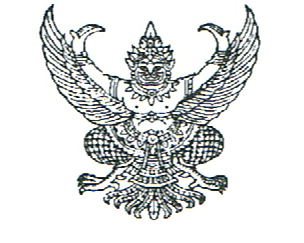 ประกาศองค์การบริหารส่วนตำบลด่านช้างเรื่อง  สอบราคาจ้างเหมาปรับปรุงถนนดินภายในตำบลด่านช้าง    อำเภอบัวใหญ่      จังหวัดนครราชสีมา*****************************		ด้วยองค์การบริหารส่วนตำบลด่านช้าง  อำเภอบัวใหญ่ จังหวัดนครราชสีมา มีความประสงค์จะสอบราคาจ้างเหมาปรับปรุงถนนดินภายในตำบลด่านช้าง  จำนวน  2  โครงการ   ดังนี้	1.  จ้างเหมาปรับปรุงถนนดิน  บ้านหนองเม็ก  หมู่ที่ 9  ตำบลด่านช้าง  อำเภอบัวใหญ่  จังหวัดนครราชสีมา  โดยดำเนินการปรับปรุงถนนดิน  ขนาดกว้าง  6  เมตร  ยาว  2,000  เมตร  สูงเฉลี่ย  0.60 เมตร หรือมีปริมาณดินถมไม่น้อยกว่า  7,200  ลูกบาศก์เมตร  และวางท่อคอนกรีตเสริมเหล็ก  (มอก.ชั้น 3)  ขนาด  0.40  เมตร  จำนวน3  จุด ๆ ละ  7  ท่อน  พร้อมติดตั้งป้ายโครงการ   จำนวน  1  ป้าย  (รายละเอียดตามแบบ อบต.ด่านช้าง  กำหนด)    ราคากลาง   339,000.- บาท	2.   จ้างเหมาปรับปรุงถนนดิน   บ้านรกฟ้า  หมู่ที่  11  ตำบลด่านช้าง  อำเภอบัวใหญ่  จังหวัดนครราชสีมา  โดยดำเนินการปรับปรุงถนนดิน  ขนาดกว้าง  4 เมตร  ยาว  1,000 เมตร สูงเฉลี่ย 0.60 เมตร หรือมีปริมาณดินถมไม่น้อยกว่า  2,400  ลูกบาศก์เมตร  พร้อมติดตั้งป้ายโครงการ  จำนวน  1  ป้าย  (รายละเอียดตามแบบ อบต.ด่านช้าง  กำหนด)    ราคากลาง   111,000.- บาท	       ผู้มีสิทธิเสนอราคาจะต้องมีคุณสมบัติ  ดังนี้เป็นนิติบุคคลหรือบุคคลธรรมดา  ที่มีอาชีพรับจ้างทำงานที่สอบราคาดังกล่าวไม่เป็นบุคคลที่ถูกแจ้งเวียนชื่อเป็นผู้ทิ้งงานของทางราชการ   รัฐวิสาหกิจ  หรือหน่วยการบริหารราชการส่วนท้องถิ่นในขณะที่ยื่นซองสอบราคามีผลงานก่อสร้างประเภทเดียวกัน ในวงเงินไม่น้อยกว่า  152,550.- บาท  และ  49,950-บาท  ตามลำดับ     กำหนดดูสถานที่ก่อสร้าง ในวันที่ 30 พฤษภาคม 2555  ระหว่างเวลา ๑1.๐๐ น. ถึงเวลา ๑2.๐๐ น.   พร้อมกัน ณ  ที่ทำการองค์การบริหารส่วนตำบลด่านช้าง  และกำหนดรับฟังคำชี้แจงรายละเอียดเพิ่มเติม    ในวันที่   30    พฤษภาคม    2555   เวลา  ๑5.๐๐  น.  เป็นต้นไป  ณ  ที่ทำการองค์การบริหารส่วนตำบลด่านช้าง  	กำหนดยื่นซองสอบราคา  ในวันที่ 25  พฤษภาคม  2555   ถึงวันที่ 12  มิถุนายน   2555  ระหว่างเวลา  ๐๘.๓๐ น.   ถึงเวลา ๑๖.๓๐ น. ในวันและเวลาราชการ ณ งานพัสดุองค์การบริหารส่วนตำบลด่านช้าง  และกำหนดยื่นซองสอบราคา  ในวันที่  13  มิถุนายน   2555   โครงการที่  ๑  ระหว่างเวลา  ๐8.3๐  น. ถึง  ๐๙.0๐ น. และ โครงการที่  ๒  ระหว่างเวลา  ๐9.0๐ น.  ถึง  09.3๐ น. ,  ณ  ศูนย์รวมข้อมูลข่าวสารการซื้อการจ้างอำเภอบัวใหญ่   (ชั้น ๒)   และกำหนดการเปิดซองสอบราคา   ในวันที่  14  มิถุนายน  2555   ตั้งแต่เวลา   ๐๙.๓๐  น. เป็นต้นไป-2-ผู้สนใจติต่อขอซื้อเอกสารสอบราคา   โครงการที่  1  ในราคาชุดละ  1,000.- บาท  และ  โครงการที่  2 ในราคาชุดละ  ๖๐๐.- บาท  ได้ที่องค์การบริหารส่วนตำบลด่านช้าง  ระหว่างวันที่ 25  พฤษภาคม  2555  ถึงวันที่12  มิถุนายน   2555   หรือสอบถามทางโทรศัพท์  ๐-๔๔๙๗๕-๐๒๑    ในวัน และ เวลาราชการประกาศ    ณ     วันที่   24     เดือน   พฤษภาคม      พ.ศ.  ๒๕๕5(นางสมจิตร       พัชรพัรนันท์)นายกองค์การบริหารส่วนตำบลด่านช้าง